СОБРАНИЕ ПРЕДСТАВИТЕЛЕЙ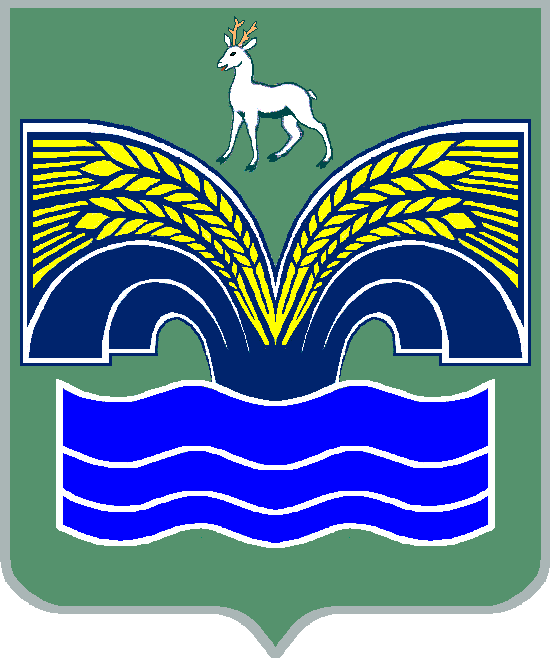 СЕЛЬСКОГО ПОСЕЛЕНИЯ БОЛЬШАЯ КАМЕНКАМУНИЦИПАЛЬНОГО РАЙОНА КРАСНОЯРСКИЙСАМАРСКОЙ ОБЛАСТИЧЕТВЕРТОГО СОЗЫВАРЕШЕНИЕот 26 июня 2024 года № 20Об исполнении бюджета сельского поселения Большая Каменка муниципального района Красноярский Самарской области за 1 квартал  2024 года 	      	Рассмотрев утвержденный постановлением администрации  сельского поселения Большая Каменка муниципального района Красноярский Самарской области от  30 мая 2024 года № 30 отчёт об исполнении бюджета сельского поселения Большая Каменка за 1 квартал  2024  года и руководствуясь п.5 ст. 264.2 Бюджетного кодекса Российской Федерации и п. 4  ст. 26 Положения о бюджетном устройстве и бюджетном процессе в сельском поселении Большая Каменка муниципального района Красноярский, утверждённого решением Собрания представителей сельского поселения Большая Каменка от 19 июля 2017 года № 18, Собрание представителей сельского поселения Большая Каменка муниципального района Красноярский Самарской области РЕШИЛО: 1. Отчёт об исполнении бюджета сельского поселения Большая Каменка муниципального района Красноярский Самарской области за 1 квартал  2024  года принять к сведению (прилагается).  2. Настоящее  решение  вступает  в силу со дня его принятия.Приложение № 1 к решению Собрания представителей сельского поселения Большая Каменкамуниципального района Красноярский Самарской области от 26 июня 2024 года № 20Объем поступлений доходов по основным источникам сельского поселенияБольшая Каменка за 1 квартал  2024 года             (тыс. руб.)Таблица 2Ведомственная структура расходов бюджета поселения за 1 квартал  2024 года                                                                                                                                         в тыс. руб.Таблица 3Распределение бюджетных ассигнований по разделам, подразделам, целевым статьям (муниципальным программам и непрограммным направлениям деятельности), группам и подгруппам видов расходов классификации расходов бюджета поселения за 1 квартал   2024 года  	Таблица 4ИСТОЧНИКИвнутреннего финансирования дефицита местного бюджета за 1 квартал  2024 годаТаблица 5                                                                 Сведенияо численности муниципальных служащих и работников муниципальных учреждений, о фактических затратах на их денежное содержание по  сельскому поселению Большая Каменка                                  за 1 квартал 2024 год                  в тыс. руб.Сведенияоб использовании бюджетных ассигнований муниципального дорожного фонда сельского поселения Большая Каменка муниципального района Красноярский Самарской областиза  1 квартал  2024 годПредседатель Собрания представителей сельского поселения Большая Каменка муниципального района КрасноярскийСамарской области                                                                                      _________________ И.В.СвяткинГлава сельского поселения Большая Каменка муниципального района КрасноярскийСамарской области                                                           _______________ А.Н.КоротинКод бюджетной классификацииНаименование доходаПлан на годИсполнено за 1 квартал 000 100 00000 00 0000 000Налоговые и неналоговые доходы6 102857000 101 00000 00 0000 000Налоги на прибыль, доходы550106000 101 02000 01 0000 110Налог на доходы физических лиц550106000 101 02010 01 0000 110Налог на доходы физических лиц с доходов, источником которых является налоговый агент, за исключением доходов, в отношении которых исчисление и уплата налога осуществляются в соответствии со статьями 227, 227.1 и 228 Налогового кодекса Российской Федерации, а также доходов от долевого участия в организации, полученных физическим лицом - налоговым резидентом Российской Федерации в виде дивидендов54777Налог на доходы физических лиц с доходов, полученных физическими лицами в соответствии со статьей 228 Налогового кодекса Российской Федерации (за исключением доходов от долевого участия в организации, полученных физическим лицом - налоговым резидентом Российской Федерации в виде дивидендов)38000 101 02080 01 0000 110Налог на доходы физических лиц в части суммы налога, превышающей 650 000 рублей, относящейся к части налоговой базы, превышающей 5 000 000 рублей (за исключением налога на доходы физических лиц с сумм прибыли контролируемой иностранной компании, в том числе фиксированной прибыли контролируемой иностранной компании, а также налога на доходы физических лиц в отношении доходов от долевого участия в организации, полученных физическим лицом - налоговым резидентом Российской Федерации в виде дивидендов)021000 103 00000 00 0000 000Налоги на товары (работы, услуги), реализуемые на территории Российской Федерации2017513000 103 02231 01 0000 110Доходы от уплаты акцизов на дизельное топливо, подлежащие распределению между бюджетами субъектов Российской Федерации и местными бюджетами с учетом установленных дифференцированных нормативов отчислений в местные бюджеты(по нормативам, установленным федеральным законом о федеральном бюджете в целях формирования дорожных фондов субъектов Российской Федерации)1052252000 103 02241 01 0000 110Доходы от уплаты акцизов на моторные масла для дизельных и (или) карбюраторных (инжекторных) двигателей, подлежащие распределению между бюджетами субъектов Российской Федерации и местными бюджетами с учетом установленных дифференцированных нормативов отчислений в местные бюджеты(по нормативам, установленным федеральным законом о федеральном бюджете в целях формирования дорожных фондов субъектов Российской Федерации)51000 103 02251 01 0000 110Доходы от уплаты акцизов на автомобильный бензин, подлежащие распределению между бюджетами субъектов Российской Федерации и местными бюджетами с учетом установленных дифференцированных нормативов отчислений в местные бюджеты (по нормативам, установленным федеральным законом о федеральном бюджете в целях формирования дорожных фондов субъектов Российской Федерации)1091287000 103 02261 01 0000 110Доходы от уплаты акцизов на прямогонный бензин, подлежащие распределению между бюджетами субъектов Российской Федерации и местными бюджетами с учетом установленных дифференцированных нормативов отчислений в местные бюджеты (по нормативам, установленным федеральным законом о федеральном бюджете в целях формирования дорожных фондов субъектов Российской Федерации)-131-27000 105 00000 00 0000 110Налоги на совокупный доход54516000 105 03010 01 0000 110Единый сельскохозяйственный налог545	16000 106 00000 00 0000 000Налоги на имущество2 890122000 106 01000 00 0000 110Налог на имущество физических лиц34078000 106 06000 00 0000 110Земельный налог2 55044000 113 00000 00 0000 000ДОХОДЫ ОТ ОКАЗАНИЯ ПЛАТНЫХ УСЛУГ И КОМПЕНСАЦИИ ЗАТРАТ ГОСУДАРСТВА100100000 113 02995 10 0000 130Прочие доходы от компенсации затрат бюджетов сельских поселений100100000 200 00000 00 0000 000Безвозмездные поступления5 0372525000 202 00000 00 0000 000Безвозмездные поступления от других бюджетов бюджетной системы Российской Федерации5 0372528000 202 10000 00 0000 150Дотации бюджетам бюджетной системы Российской Федерации36090000 202 16001 10 0000 150Дотации бюджетам сельских поселений на выравнивание бюджетной обеспеченности из бюджетов муниципальных районов36090000 202 20000 00 0000 150Субсидии бюджетам бюджетной системы Российской Федерации (межбюджетные субсидии)1 3001 298000 202 29900 10 0000 150Субсидии бюджетам сельских поселений из местных бюджетов 1 3001 298000 202 30000  00 0000 150Субвенции бюджетам бюджетной системы Российской Федерации13834000 202 35118 10 0000 150Субвенции бюджетам сельских поселений на осуществление первичного воинского учета органами местного самоуправления поселений, муниципальных и городских округов13834000 202 40000 00 0000 150Иные межбюджетные трансферты3 2391 106000 202 49999 10 0000 150Прочие межбюджетные трансферты, передаваемые бюджетам сельских поселений 3 2391 106000 208 00000 00 0000 000ПЕРЕЧИСЛЕНИЯ ДЛЯ ОСУЩЕСТВЛЕНИЯ ВОЗВРАТА (ЗАЧЕТА) ИЗЛИШНЕ УПЛАЧЕННЫХ ИЛИ ИЗЛИШНЕ ВЗЫСКАННЫХ СУММ НАЛОГОВ, СБОРОВ И ИНЫХ ПЛАТЕЖЕЙ, А ТАКЖЕ СУММ ПРОЦЕНТОВ ЗА НЕСВОЕВРЕМЕННОЕ ОСУЩЕСТВЛЕНИЕ ТАКОГО ВОЗВРАТА И ПРОЦЕНТОВ, НАЧИСЛЕННЫХ НА ИЗЛИШНЕ ВЗЫСКАННЫЕ СУММЫ0-3000  208 05000 10 0000 150Перечисления из бюджетов сельских поселений (в бюджеты поселений) для осуществления возврата (зачета) излишне уплаченных или излишне взысканных сумм налогов, сборов и иных платежей, а также сумм процентов за несвоевременное осуществление такого возврата и процентов, начисленных на излишне взысканные суммы0-3Всего доходов:11 1393 382главногораспорядителя бюджетных средствНаименование главного распорядителя средств местного бюджета, раздела, подраздела, целевой статьи, вида расходов классификации расходов местного бюджетаРазделПодразделЦелевая статья расходовВид расходовПлан на годИсполнено за 1 квартал361Администрация сельского поселения Большая Каменка муниципального района Красноярский Самарской области361Общегосударственные вопросы01004 630771361Функционирование высшего должностного лица субъекта Российской  Федерации и муниципального образования01021 004193361Непрограммное направление расходов бюджета поселения010298000000001 004193361Расходы на выплаты персоналу государственных (муниципальных) органов010298000000001201 004193361Функционирование Правительства Российской Федерации, высших исполнительных органов субъектов Российской Федерации, местных администраций0104     3 337528361Непрограммное направление расходов бюджета поселения01049800000000  3 337528361Расходы на выплаты персоналу государственных (муниципальных) органов01049800000000120     2 342376361Иные закупки товаров, работ и услуг для обеспечения государственных (муниципальных) нужд01049800000000240867148361Иные межбюджетные трансферты01049800000000540790361Уплата налогов, сборов и иных платежей0104980000000085049         4361Обеспечение деятельности финансовых, налоговых и таможенных органов и органов финансового (финансово-бюджетного) надзора0106440361Непрограммное направление расходов бюджета поселения01069800000000440361Иные межбюджетные трансферты01069800000000540440361Резервные фонды011150361Непрограммное направление расходов бюджета поселения0111980000000050361Резервные средства0111980000000087050361Другие общегосударственные вопросы011324050361Непрограммное направление расходов бюджета поселения0113980000000024050361Иные закупки товаров, работ и услуг для обеспечения государственных (муниципальных) нужд0113980000000024019850361Иные межбюджетные трансферты01139800000000540420361Национальная оборона020013822361Мобилизационная и вневойсковая подготовка020313822361Непрограммные направления расходов бюджета поселения0203980000000013822361Расходы на выплаты персоналу государственных (муниципальных) органов0203980000000012013522361Иные закупки товаров, работ и услуг для обеспечения государственных (муниципальных) нужд02039800000000240       3         0361Национальная безопасность и правоохранительная деятельность03002000361Защита населения и территории от чрезвычайных ситуаций природного и техногенного характера, пожарная безопасность0310     2000361Непрограммное направление расходов бюджета поселения03109800000000     2000361Субсидии некоммерческим организациям (за исключением государственных (муниципальных) учреждений, государственных корпораций (компаний), публично-правовых компаний)03109800000000630      2000361Национальная экономика0400  3 3182 907361Дорожное хозяйство (дорожные фонды)0409  3 3172 807361Муниципальная Программа «Модернизация и развитие автомобильных дорог общего пользования местного значения в сельском поселении Большая Каменка муниципального района Красноярский Самарской области на 2024-2026годы»040901000000003 2172 807361Иные закупки товаров, работ и услуг для обеспечения государственных (муниципальных) нужд040901000000002403 2172 807361Непрограммное направление расходов бюджета поселения04099800000000100100361Уплата налогов, сборов и иных платежей04099800000000850100100361Другие вопросы в области национальной экономики0412        10361Муниципальная Программа «Развитие малого и среднего предпринимательства на территории сельского поселения Большая Каменка муниципального района Красноярский Самарской области на 2024-2026годы»0412020000000010361Иные закупки товаров, работ и услуг для обеспечения государственных (муниципальных) нужд"0412020000000024010361Жилищно-коммунальное хозяйство05001 631327361Благоустройство0503    1 631        327361Непрограммное направление расходов бюджета поселения050398000000001 631327361Иные закупки товаров, работ и услуг для обеспечения государственных (муниципальных) нужд050398000000002401 631         327361Культура, кинематография 08001 618          0361Культура08011 6180 361Непрограммное направление расходов бюджета поселения080198000000001 6180361Иные межбюджетные трансферты080198000000005401 6180361Социальная политика1000300361Пенсионное обеспечение1001300361Непрограммное направление расходов бюджета поселения10019800000000300361Публичные нормативные социальные выплаты гражданам10019800000000310300361Средства массовой информации1200130361Периодическая печать и издательства1202130361Непрограммное направление расходов бюджета поселения12029800000000130361Иные межбюджетные трансферты12029800000000540130Итого:11 5784 027Наименование раздела, подраздела, целевой статьи, вида расходов классификации расходов бюджета поселенияРазделПодразделЦелевая статья расходовВид расходовПлан на годИсполнено за 1 кварталОбщегосударственные вопросы01004 630771Функционирование высшего должностного лица субъекта Российской  Федерации и муниципального образования01021 004193Непрограммное направление расходов бюджета поселения010298000000001 004193Расходы на выплаты персоналу государственных (муниципальных) органов010298000000001201 004193Функционирование Правительства Российской Федерации, высших исполнительных органов субъектов Российской Федерации, местных администраций0104     3 337528Непрограммное направление расходов бюджета поселения01049800000000  3 337528Расходы на выплаты персоналу государственных (муниципальных) органов01049800000000120     2 342376Иные закупки товаров, работ и услуг для обеспечения государственных (муниципальных) нужд01049800000000240867148Иные межбюджетные трансферты01049800000000540790Уплата налогов, сборов и иных платежей0104980000000085049         4Обеспечение деятельности финансовых, налоговых и таможенных органов и органов финансового (финансово-бюджетного) надзора0106440Непрограммное направление расходов бюджета поселения01069800000000440Иные межбюджетные трансферты01069800000000540440Резервные фонды011150Непрограммное направление расходов бюджета поселения0111980000000050Резервные средства0111980000000087050Другие общегосударственные вопросы011324050Непрограммное направление расходов бюджета поселения0113980000000024050Иные закупки товаров, работ и услуг для обеспечения государственных (муниципальных) нужд0113980000000024019850Иные межбюджетные трансферты01139800000000540420Национальная оборона020013822Мобилизационная и вневойсковая подготовка020313822Непрограммные направления расходов бюджета поселения0203980000000013822Расходы на выплаты персоналу государственных (муниципальных) органов0203980000000012013522Иные закупки товаров, работ и услуг для обеспечения государственных (муниципальных) нужд02039800000000240       3         0Национальная безопасность и правоохранительная деятельность03002000Защита населения и территории от чрезвычайных ситуаций природного и техногенного характера, пожарная безопасность0310     2000Непрограммное направление расходов бюджета поселения03109800000000     2000Субсидии некоммерческим организациям (за исключением государственных (муниципальных) учреждений, государственных корпораций (компаний), публично-правовых компаний)03109800000000630      2000Национальная экономика0400  3 3182 907Дорожное хозяйство (дорожные фонды)0409  3 3172 807Муниципальная Программа «Модернизация и развитие автомобильных дорог общего пользования местного значения в сельском поселении Большая Каменка муниципального района Красноярский Самарской области на 2024-2026годы»040901000000003 2172 807Иные закупки товаров, работ и услуг для обеспечения государственных (муниципальных) нужд040901000000002403 2172 807Непрограммное направление расходов бюджета поселения04099800000000100100Иные закупки товаров, работ и услуг для обеспечения государственных (муниципальных) нужд04099800000000240100100Уплата налогов, сборов и иных платежей04099800000000850        10Другие вопросы в области национальной экономики041210Муниципальная Программа «Развитие малого и среднего предпринимательства на территории сельского поселения Большая Каменка муниципального района Красноярский Самарской области на 2024-2026годы»0412020000000010Иные закупки товаров, работ и услуг для обеспечения государственных (муниципальных) нужд"041202000000002401 631327Жилищно-коммунальное хозяйство0500    1 631        327Благоустройство05031 631327Непрограммное направление расходов бюджета поселения050398000000001 631         327Иные закупки товаров, работ и услуг для обеспечения государственных (муниципальных) нужд050398000000002401 618          0Культура, кинематография 08001 6180 Культура08011 6180Непрограммное направление расходов бюджета поселения080198000000001 6180Иные межбюджетные трансферты08019800000000540300Социальная политика1000300Пенсионное обеспечение1001300Непрограммное направление расходов бюджета поселения10019800000000300Публичные нормативные социальные выплаты гражданам10019800000000310130Средства массовой информации1200130Периодическая печать и издательства1202130Непрограммное направление расходов бюджета поселения12029800000000130Иные межбюджетные трансферты12029800000000540130Итого:11 5784 027Код администратораКод источника финансированияНаименование кода группы, подгруппы, статьи, вида источника финансирования дефицита бюджета, кода классификации операций сектора  муниципального управления, относящихся к источникам финансирования дефицита местного бюджетаПлан на год Исполнено за 1 квартал361Администрация сельского поселения Большая Каменка муниципального района Красноярский Самарской области36101000000000000000Источники внутреннего финансирования дефицитов бюджетов 43964536101050000000000000Изменение остатков средств на счетах по учету средств бюджетов       43964536101050000000000500Увеличение остатков средств бюджетов- 11 139-3 44636101050200000000500Увеличение прочих остатков средств бюджетов-11 139     - 3 44636101050201000000510Увеличение прочих остатков денежных средств бюджетов-11 139     - 3 44636101050201100000510Увеличение прочих остатков денежных средств бюджетов сельских поселений-11 139     -3 44636101050000000000600Уменьшение остатков средств бюджетов11 578       4 09136101050200000000600Уменьшение прочих остатков средств бюджетов11 578       4 09136101050201000000610Уменьшение прочих остатков денежных средств бюджетов11 5784 09136101050201100000610Уменьшение прочих остатков денежных средств  бюджетов сельских поселений11 5784 091№ п/пЧисленностьДенежное содержание12313526ИТОГО:3	526№п/пНаименованиеИсполнено,(в руб.)1.Остаток неиспользованных средств муниципального дорожного фонда сельского поселения Большая Каменка муниципального района Красноярский Самарской области (далее – дорожный фонд сельского поселения Большая Каменка) на начало года0,002.Доходы дорожного фонда сельского поселения Большая Каменка всего, в том числе:        2 907,00002.1.налоговые и неналоговые доходы бюджета сельского  поселения Большая Каменка;         513,002.2.субсидии из бюджета  муниципального района       1 298,002.3перераспределение средств местного бюджета       1 096,003.Расходы дорожного фонда сельского поселения Большая Каменка всего, в том числе:3.1.очистка дорог от снега; 2 807,003.2.прочие расходы100,003.3.Межбюджетные трансферты, передаваемые бюджетам муниципальных районов из бюджетов поселений на осуществление части полномочий по решению вопросов местного значения в соответствии с заключенными соглашениями0,004.Остаток неиспользованных средств дорожного фонда сельского поселения Большая Каменка на конец отчетного периода0,00